§163.  Funds1.  District Court funds.  Except as otherwise provided by law, all fines, forfeitures, surcharges, assessments and fees collected in any division of the District Court or by the violations bureau must be paid to the clerk of that District Court, who shall deposit them in a special account in a timely manner.  Once each month, the clerk shall remit the sums to the Treasurer of State, who shall credit them to the General Fund.  At the same time, the clerk shall remit the sums that have been collected in accordance with section 1057; Title 5, chapter 316‑A; Title 7, section 3910‑A; Title 17, section 1015; Title 29‑A, section 2411, subsection 7; and Title 34‑A, section 1210‑E, subsection 8.  Funds received by the clerk as bail in criminal cases must be deposited daily in a special account.  The clerk shall deposit the funds in an interest-bearing account unless the clerk determines that it is not cost-effective to do so.  Interest accrued in the account is the property of and accrues to the State.  The forfeiture and setoff of bail is governed as otherwise provided by law.[PL 2023, c. 405, Pt. A, §4 (AMD); PL 2023, c. 405, Pt. A, §5 (AFF).]2.  Expenses.  The Treasurer of State shall pay all sums of money produced by cases in the District Court which shall become due to state departments and agencies, municipalities, and state, county and municipal offices.[PL 1967, c. 449, §2 (RPR).]3.  District Court Building Fund. [PL 2009, c. 415, Pt. B, §2 (RP).]4.  Balance to State.  The balance remaining in the District Court Fund after paying or setting aside the sums described in this section shall accrue to the State.[PL 1975, c. 735, §6 (RPR).]SECTION HISTORYPL 1967, c. 449, §§1-3 (AMD). PL 1971, c. 97, §1 (AMD). PL 1975, c. 383, §§4-A (AMD). PL 1975, c. 408, §13 (AMD). PL 1975, c. 735, §6 (AMD). PL 1979, c. 127, §13 (AMD). PL 1987, c. 339, §2 (AMD). PL 1989, c. 501, §P3 (AMD). RR 1991, c. 2, §4 (COR). PL 1991, c. 132, §2 (AMD). PL 1991, c. 549, §2 (AMD). PL 1991, c. 549, §17 (AFF). PL 1991, c. 806, §1 (AMD). PL 1995, c. 65, §A3 (AMD). PL 1995, c. 65, §§A153,C15 (AFF). PL 1999, c. 357, §2 (AMD). PL 2001, c. 617, §2 (AMD). PL 2001, c. 698, §2 (AMD). PL 2001, c. 698, §7 (AFF). PL 2003, c. 20, §R2 (AMD). PL 2003, c. 20, §R10 (AFF). PL 2007, c. 377, §2 (AMD). PL 2007, c. 377, §17 (AFF). PL 2009, c. 415, Pt. B, §2 (AMD). PL 2015, c. 44, §1 (AMD). PL 2021, c. 676, Pt. B, §2 (AMD). PL 2023, c. 405, Pt. A, §4 (AMD). PL 2023, c. 405, Pt. A, §5 (AFF). The State of Maine claims a copyright in its codified statutes. If you intend to republish this material, we require that you include the following disclaimer in your publication:All copyrights and other rights to statutory text are reserved by the State of Maine. The text included in this publication reflects changes made through the First Regular and First Special Session of the 131st Maine Legislature and is current through November 1. 2023
                    . The text is subject to change without notice. It is a version that has not been officially certified by the Secretary of State. Refer to the Maine Revised Statutes Annotated and supplements for certified text.
                The Office of the Revisor of Statutes also requests that you send us one copy of any statutory publication you may produce. Our goal is not to restrict publishing activity, but to keep track of who is publishing what, to identify any needless duplication and to preserve the State's copyright rights.PLEASE NOTE: The Revisor's Office cannot perform research for or provide legal advice or interpretation of Maine law to the public. If you need legal assistance, please contact a qualified attorney.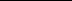 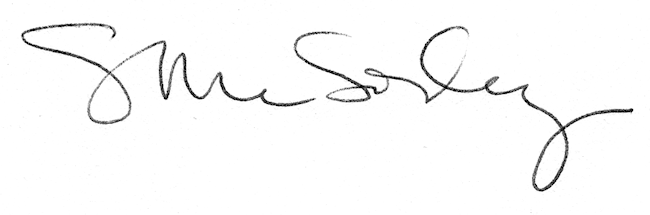 